Αθήνα,  26-3-2018 ενημερωση για σχολικεσ επιτροπεσ  Παρακαλούνται οι Πρόεδροι των Σχολικών  Επιτροπών της Επικράτειας,  όπως ελέγχουν τους Τραπεζικούς Λογαριασμούς δεδομένου ότι από 23/03/2018 ξεκίνησε  η καταβολή της β΄ δόσης της χρηματοδότησης  τους, αναφορικά με τις συμβάσεις καθαριότητας των σχολικών μονάδων για την χρονική περίοδο Ιανουαρίου-Φεβρουαρίου 2018.Για περισσότερες πληροφορίες  σχετικά με την πορεία της χρηματοδότησης μπορείτε να επικοινωνείτε με το Τμήμα Οικονομικής Διαχείρισης - Λογιστήριο Δ.Δ.Ο.Υ./Ι.ΝΕ.ΔΙ.ΒΙ.Μ. στο  τηλ. 213 131 4588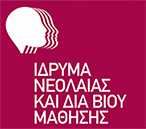 Ιδρυμα Νεολαίας και Διά Βίου ΜάθησηςΑχαρνών 417 & Κοκκινάκη, 11143 Αθήναwww.inedivim.gr